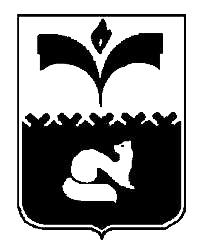 ДУМА ГОРОДА ПОКАЧИХанты-Мансийский автономный округ - ЮграРЕШЕНИЕОт  25.11.2013                                                                 №    127 Об организации  летней оздоровительной кампании детей и подростков на территории города Покачив 2013 годуРассмотрев информацию об организации летней оздоровительной кампании детей и подростков на территории города Покачи в 2013 году в соответствии с пунктом 8.2 Положения о порядке контроля за исполнением органами местного самоуправления и должностными лицами органов местного самоуправления полномочий по решению вопросов местного значения, утвержденного решением Думы города от 19.10.2009 № 112, Дума городаРЕШИЛА:Информацию об организации  летней оздоровительной кампании детей и подростков на территории города Покачи принять к сведению (приложение).Председатель Думы города Покачи                                  			      Н. В. Борисова               Приложение к решению Думы города Покачиот  25.11.2013  № 127Об организации  летней оздоровительной кампании детей и подростков на территории города Покачи в 2013 годуОдним из основных направлений деятельности администрации города Покачи, учреждений образования, культуры, спорта и здравоохранения является обеспечение занятости детей  и подростков организованным отдыхом в период каникулярного времени, с целью: - сохранения и укрепления физического и духовного здоровья детей;  - формирования толерантности;- развития у детей познавательной активности, творческого потенциала, интеллектуальных способностей; - социальной поддержки детей-сирот и детей, оставшихся без попечения родителей, а также детей, находящихся в трудной жизненной ситуации; - профилактики вредных зависимостей, безнадзорности и правонарушений среди несовершеннолетних.Огромное значение имеет сохранение и развитие сети учреждений, осуществляющих организацию полноценного отдыха детей и подростков.Нормативное правовое регулированиеОрганизация детской оздоровительной кампании в 2013 году в городе Покачи осуществляется в соответствии с действующим законодательством Российской Федерации, Ханты-Мансийского автономного округа - Югры и муниципальными нормативными правовыми актами города Покачи.Межведомственная координацияРеализация полномочия органа местного самоуправления по организации отдыха детей в каникулярное время осуществлялась в рамках реализации муниципальной  программы «Организация отдыха детей города  в каникулярное время на  2013-2015 годы», утверждённая постановлением администрации города  от 10.09.2012 № 931.Деятельность структурных подразделений администрации города и учреждений по обеспечению организации отдыха детей и подростков города в каникулярный период координирует городская межведомственная комиссия по организации отдыха детей города Покачи в каникулярное время                     (далее - Комиссия), состав которой утверждён постановлением администрации города Покачи от 16.01.2013 № 36 «Об утверждении состава межведомственной комиссии по организации отдыха детей города Покачи в каникулярное время». Деятельность Комиссии регламентирована Положением о городской межведомственной комиссии по организации отдыха детей в каникулярное время, утверждённым постановлением  администрации города Покачи  от 18.12.2012 № 1257.Комиссия работает в соответствии с ежегодно утверждаемым планом работы. Заседания Комиссии проводятся ежеквартально и по мере необходимости (внепланово). Решения, принятые в ходе заседаний, оформляются протоколами, информация о выполнении решений Комиссии заслушивается на заседаниях Комиссии.Кадровое обеспечениеВ период летних каникул на территории города Покачи в 2013 году укомплектованность учреждений кадрами составляет 100% в соответствии со штатным расписанием. В качестве воспитателей в лагерях с дневным пребыванием были привлечены только педагогические работники.В целях повышения уровня квалификации педагогов, привлекаемых к работе в лагерях с дневным пребыванием, в соответствии с приказом начальника управления образования  администрации города от 13.05.2013 г.  № 169-О «О проведении  обучающего  семинара  по организации отдыха детей и подростков  города Покачи в 2013 году» был проведён семинар  для работников  лагерей с дневным пребыванием детей с охватом 32 человека. В работе семинара приняли участие начальник Госпожнадзора по г.г. Лангепас и Покачи, начальник ГИБДД ОМВД России по городу Покачи, начальник управления ГО и ЧС администрации города, специалисты МБУЗ «Центральная городская больница», специалист управления образования администрации города Покачи и специалисты образовательных учреждений города. В ходе семинара были рассмотрены актуальные вопросы по организации отдыха детей:- вопросы обеспечения комплексной безопасности;- вопросы профилактики детского дорожно-транспортного травматизма;- санитарно-эпидемиологические требования;- вопросы организации досуговой деятельности детей в рамках реализации профильных и многопрофильных программ.	Кроме этого, все работники, занятые в лагерях с дневным пребыванием,  прошли обучение по санитарному минимуму, проводимому специалистами ФФБУЗ «Центр гигиены и эпидемиологии в ХМАО-Югре в г. Лангепас и в г. Покачи.Особое внимание Комиссия уделяет подбору лиц для сопровождения организованных групп детей:- сопровождающие подбираются из числа педагогов,  с ними проводятся собеседование, инструктажи, заключается договор на оказание услуг по сопровождению. Так, за истекший период текущего года был осуществлён подбор сопровождающих организованные группы детей в количестве 9 человек из числа педагогических работников.  Данные кандидатуры утверждены распоряжениями  заместителя главы города по социальным вопросам города Покачи от 27.05.2013 № 37, от 19.07.2013 № 49  «О назначении сопровождающих организованные группы детей  в ЗАОУ детский оздоровительный лагерь санаторного типа круглогодичного функционирования «Энергетик» г. Анапа». Ответственность, возлагаемая на сопровождающих, определена распоряжениями заместителя главы города по социальным вопросам города Покачи  от 27.05.2013 №36, от 19.07.2013 № 48  «О выезде в ЗАОУ детский оздоровительный лагерь санаторного типа круглогодичного функционирования «Энергетик» г. Анапа».Специалисты управления образования администрации города Покачи обеспечивают сопровождающих организованные группы детей всей необходимой информацией по поездке (справочная информация, контактные телефоны, инструктивные документы).Ежегодно секретарь Комиссии по организации  отдыха детей города Покачи принимает участие в семинарах для секретарей  муниципальных межведомственных комиссий  по организации отдыха, оздоровления, занятости детей, подростков и молодёжи, проводимых Департаментом социального развития Ханты-Мансийского автономного округа-Югры. Так, в текущем году секретарь Комиссии, Фурман Н.В., ведущий специалист управления образования администрации города Покачи, 25 апреля 2013 года приняла участие в работе окружного семинара в городе Сургуте и представила опыт по организации отдыха детей города Покачи в каникулярное время.Организация отдыха и оздоровления детей в лагерях с дневным пребыванием детей и  выездных оздоровительных лагерях. На территории города Покачи в каникулярное время было организовано 7 лагерей с дневным пребыванием детей с общим охватом  1 134 ребёнка, что составило 66,8 % от общего охвата детей, подлежащих  отдыху и оздоровлению. Так, в период весенних каникулярных смен отдохнуло - 240 детей (на базе общеобразовательных учреждений города).В лагерях с дневным пребыванием в период летних каникул -  535 детей. В период осенних каникулярных смен планируется  охватить - 359 детей  (на базе общеобразовательных учреждений).Уже третий  год подряд у выпускников дошкольных учреждений пользуется популярностью лагерь с дневным пребыванием «Солнечный жемчуг», организованный в 2013 году на базе МАДОУ ЦРР-д/с. В последние годы приоритетным направлением  при организации каникулярных смен  в лагерях с дневным пребыванием является реализация профильных программ. Так, например, в текущем году в лагерях с дневным пребыванием были реализованы следующие  профильные программы:В период летних каникул на базе МБУЗ «ЦГБ» были организованы оздоровительные смены для 60 детей, состоящих на диспансерном учете.Особой популярностью среди детей нашего города пользуется организация выездного отдыха  детей за пределы города и округа. Отраслевыми Департаментами ХМАО – Югры в 2013 году были  выделены путёвки для одарённых детей в окружные лагеря и лагеря, находящиеся в климатически благоприятных зонах России. Кроме того, за счёт средств родителей были приобретены путёвки в Англию с целью организации отдыха и проведения стажировки по изучению английского языка. Из них:За счёт  средств субвенции (3087 900,00 руб.), выделенной местным бюджетам на организацию и оздоровление детей, приобретены  100 путёвок в детский оздоровительный лагерь «Энергетик», г. Анапа в 2 смены.За счёт средств консолидированного бюджета (местный бюджет, средства родителей) были приобретены 25 путёвок  в летний оздоровительный лагерь «Радуга», Туапсинский район, п. Тюменский.Санаторно-курортное лечение по путевкам, предоставленным Департаментом здравоохранения ХМАО-Югры получили -  94 ребёнка (по данным МБУЗ «ЦГБ»). Охват отдыхом  в 2013 году  с учетом лагерей с дневным пребыванием, трудовой занятости несовершеннолетних, отдыха детей в климатически благоприятных зонах России за счёт всех источников   составил   1 455  человек, что составило 86 % от общего количества детей в возрасте от 6 до 17 лет (включительно), подлежащих отдыху и оздоровлению.В летний период для детской и подростковой категории населения города учреждениями культуры и спорта был предоставлен широкий спектр услуг в рамках организации малозатратных форм отдыха: - 3 дворовых клуба,  - 4 клуба по интересам,  - 4 дворовые спортивные  площадки.Посещая малозатратные формы отдыха, каждый ребенок мог найти для себя занятие по интересам. Детям были предложены развлекательные, спортивные, конкурсные, игровые, тематические, музыкальные и познавательные программы, диспуты, тематические вечера, развивающие игры, просмотр кинороликов, литературно-музыкальные композиции,  викторины, подвижные игры. Всего за летний период было проведено более  320  мероприятий и организовано  более 10 000  детопосещений.Обеспечение безопасности детей при организации детской оздоровительной кампанииЕжегодно в рамках организации отдыха и оздоровления детей города Покачи организуется вывоз групп детей за пределы автономного округа в климатически благоприятные зоны России на отдых, в профильные смены, в спортивные лагеря и т.п.В связи с отправлением детей за пределы автономного округа в мае - июле 2013 года принимались меры по осуществлению безопасности, охране жизни и здоровья детей во время отдыха и в пути следования к местам отдыха:- отработан механизм подбора лиц, сопровождающих организованные группы детей;- количество сопровождающих лиц комплектовалось из расчета 1 сопровождающий на 10 - 12 детей разного возраста, 1 сопровождающий на 8 детей для детей младшего возраста;- проводились родительские собрания;- осуществлялся сбор необходимых документов в соответствии с перечнем;- с детьми перед отправлением проводился отдельно инструктаж по безопасному поведению в транспорте (автомобильном и железнодорожном) в период его движения, по правилам купания  и правилам поведения в лагере и в дороге.  С целью обеспечения безопасности при массовых перевозках детей к местам проведения отдыха и обратно Отделом Министерства внутренних дел России по городу Покачи в обязательном порядке выделялись экипажи ДПС, которые осуществляли сопровождение детей.  Перевозку детей железнодорожным транспортом осуществляло ООО «РЖД», что предполагало в период поездки комфортные условия, горячее питание, медицинское обслуживание и охранные мероприятия.В целях обеспечения безопасной жизнедеятельности детей в лагерях с дневным пребыванием детей, во избежание детского травматизма и предупреждения несчастных случаев в лагерях регулярно проводился ряд мероприятий:- комиссионная приемка лагерей к началу каждой смены; - во время каждой лагерной смены с детьми проводились инструктажи по соблюдению детьми правил техники безопасности перед выходом в лес, перед игрой на спортивных и игровых площадках, а также инструктажи по правилам дорожной безопасности.Питание детей, посещающих лагеря с дневным пребыванием детей, было организовано сотрудниками МБУ «Комбинат питания» на базе общеобразовательных школ из расчёта 181 руб. при двухразовом питании и 272 рубля при организации трёхразового питания. Ежемесячно заключались договоры с поставщиками продуктов питания, велся контроль за качеством предоставляемых продуктов, их термической обработкой.Во всех лагерях были разработаны инструкции, оформлены журналы регистрации инструктажа. Приказом по лагерю назначены ответственные лица за жизнь и безопасность детей.Все дети, охваченные организованными  формами отдыха, были застрахованы от несчастных случаев.Страхование детей осуществлялось страховой компанией «Югория» за счет средств родителей (в период осенних и весенних каникул) и за счёт средств местного бюджета  (в период  летних каникул), выделенных в рамках муниципальной программы «Организация отдыха детей города Покачи в каникулярное время на 2013-2015 годы», утверждённой постановлением администрации города Покачи от 10.09.2012 № 931.На текущий период страховые случаи не зафиксированы.Финансовое обеспечениеФинансирование отдыха, оздоровления, занятости детей и подростков является главной составляющей в организации детской оздоровительной кампании.Финансирование отдыха детей осуществляется из следующих источников:- окружного бюджета (субсидия - 1 868 400, 00 руб., субвенция - 3087 900,00  руб.);- местного бюджета -  3 816 358,00  руб.,- средства родителей - 1  238 750, 00  руб.Средства субсидии (1 868 400,00 руб.), выделенные из окружного бюджета, используются на организацию питания детей в лагерях с дневным пребыванием и  будут реализованы в полном объёме.Средства субвенции (3 087 900,00 руб.), выделенные окружным бюджетом, были использованы на организацию выездного отдыха детей. На сегодняшний день данные средства реализованы по целевому назначению в полном объёме. На реализацию муниципальной  программы «Организация отдыха детей города Покачи в каникулярное время на 2013-2015 годы» выделено 3 816 358,00 руб. средств местного бюджета. Планируется 100 % освоение денежных средств согласно программным мероприятиям. В период организации летних лагерей с дневным пребыванием детей с родителей взималась оплата за путевку, в соответствии с постановлением администрации города Покачи от 28.05.2012 № 512 «Об установлении размера родительской платы за содержание  детей в лагерях с дневным  пребыванием на базе муниципальных учреждений в каникулярное время» (с изменениями) в размере:- при 6 часовом режиме работы лагеря - 1 120,00 рублей, - при 9,5 часовом режиме работы лагеря - 1 467,00 рублей.Данные средства родителей были израсходованы на оздоровление детей (кислородные коктейли), приобретение чистящих, моющих и дезинфицирующих средств, а также на приобретение канцтоваров и призов при проведении мероприятий и т.д. Кроме этого, за счёт средств родителей осуществлялась оплата проезда детей к месту отдыха и обратно (взрослый билет - 14 500 рублей, детский до 10 лет - 9 900 рублей).Всего в течение 2013 года было привлечено  1 293 480,00 рублей средств родителей.Таким образом, на территории города благодаря межведомственному взаимодействию городских учреждений и предприятий, осуществляющих отдых и оздоровление детей и  подростков, создаются стабильные условия эффективной организации оздоровления, отдыха и занятости детей и подростков.Основные итоги оздоровительной кампании	- своевременное и в полном объеме освоение средств субсидии и субвенции (100 %);	- сохранение сети лагерей с дневным пребыванием;	- сохранение охвата детей организованными формами отдыха на уровне прошлого года (86%);	- сохранение доли охвата детей льготных категорий, детей, находящихся в тяжёлой жизненной ситуации (50 %);	- отсутствие вспышек инфекционных заболеваний, чрезвычайных ситуаций в учреждениях отдыха и оздоровления.№п/пУчреждение,реализующее программу отдыхаНаименование программы1.МБОУ Средняя общеобразовательная школа № 1«Лидер» (профориентационный профиль)2.МБОУ Средняя общеобразовательная школа № 2«Я - гражданин России» (гражданско - патриотический)3.МБОУ Средняя общеобразовательная школа № 4«Народное искусство и детское творчество» (нравственно - эстетический профиль)4.МАДОУ ЦРР-д/с«Тайна третьей планеты(нравственно - эстетический)5.Местная религиозная организация православный Приход храма Покрова Божией Матери г. Покачи«Наследие»(духовно-нравственный)6.МБОУ ДОД ЦРТДиЮ«Программа деятельности ЛЛТиО «Каскад» (трудовой)7.МБОУ ДОД «ДЮСШ»«Программа деятельности лагеря с дневным пребыванием  «Олимпиец»(спортивный)  № п/пНаименование учрежденияКоличество1.Детский оздоровительный лагерь «Искра»,  п. Кучугуры10 детей2.Санаторно-оздоровительный центр круглогодичного действия «Искра» Краснодарского края  г. Анапа5 детей3.Лагерь «Олимпийский»  досугово-оздоровительной направленности ВДЦ «Орлёнок»2 ребёнка4.ДОЛ «Зеленая улица» Новосибирская область, Новосибирский район2 ребёнка5.Южное Черноморское побережье Республика Болгария отель «Хелиос» ММЦ Приморско, район Приморско\Китен8 детей6.Англия15 детей